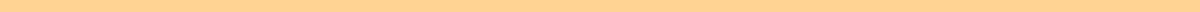 Business Invitation Letter to Visit Our CompanyTech Innovators Ltd.[Date: June 20, 2024]Mr. John Smith
CEO
Global Solutions Inc.
123 Business Park Avenue
Metropolis, NY 10001Dear Mr. Smith,Subject: Invitation to Visit Tech Innovators Ltd.I hope this letter finds you in good health and high spirits. On behalf of Tech Innovators Ltd., I am pleased to extend a formal invitation to you to visit our offices and facilities in Silicon Valley, CA.At Tech Innovators Ltd., we value the opportunity to strengthen our business relationships and believe that a face-to-face meeting will be highly beneficial for both our organizations. During your visit, we would like to provide you with a comprehensive tour of our facilities, introduce you to our team, and discuss potential areas of collaboration in greater detail.The proposed schedule for your visit is as follows:Date: July 15, 2024
Time: 10:00 AM
Venue: Tech Innovators Ltd., 456 Innovation Drive, Silicon Valley, CA 94043Agenda:Welcome and IntroductionTour of FacilitiesPresentation on our Latest AI SolutionsDiscussion on Potential Collaboration OpportunitiesQ&A SessionWe are confident that this visit will offer valuable insights into our operations and will be a stepping stone for a mutually beneficial partnership. Should the proposed date and time be inconvenient for you, please let us know your availability, and we will do our best to accommodate your schedule.For your convenience, we can also assist with travel arrangements and accommodations. Please do not hesitate to contact Ms. Jane Doe at (123) 456-7890 or jane.doe@techinnovators.com for any further information or assistance you may require.We look forward to welcoming you to Tech Innovators Ltd. and having a productive and engaging meeting.Thank you and best regards,Michael Brown
Vice President of Business Development
Tech Innovators Ltd.
(123) 456-7890
michael.brown@techinnovators.com